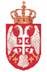 МИНИСТАРСТВО ФИНАНСИЈАОперација „Унапређење управљања јавним финансијама за зелену транзицију“КОНТАКТИРАЈТЕ НАСЗа сва питања, коментаре или жалбе везане за Операцију „Унапређење управљања јавним финансијама за зелену транзицију“, контактирајте менаџера за жалбе, Магдалену Арсић, самосталног саветника у Сектору за међународну сарадњу и европске интеграције Министарства финансија, Јединица за координацију Операције, на један од следећих начина:Е-ПОШТОМ:zalbe.pfmgt@mfin.gov.rsПОШТОМ:	Министартсво финансија, Сектор за међународну сарадњу и европске интеграције, Јединица за координацију Операције Операција „Унапређење управљања јавним финансијама за зелену транзицију“Менаџер за жалбе: Магдалена АрсићКнеза Милоша 2011000 Београд, СрбијаТЕЛЕФОНОМ:+381 11 765 2199(Радним даном од 10 до 13 часова) Можете попунити и послати нам контакт формулар који је дат у наставку овог огласа, или га можете искористити само као водич за припрему вашег питања, коментара или жалбе.У року од 7 радних дана ћемо вам потврдити пријем вашег питања, коментара или жалбе. У року од 30 календарских дана од датума пријема ћемо вам доставити одговор на ваше питање, коментар или жалбу.Напомињемо да можемо да одговоримо само на питања или коментаре који се односе директно на ову Операцију, не и на питања која се односе на општи рад Министарства финансија или других институција која су обухваћена Операцијом.За више детаља, молимо прочитајте жалбени механизам Операције Унапређење управљања јавним финансијама за зелену транзицију у Републици Србији доступан на: https://www.mfin.gov.rs/dokumenti2/operacija-unapreenje-upravljanja-javnim-finansijama-za-zelenu-tranziciju .Операција „Унапређењe управљања јавним финансијама за зелену транзицију“КОНТАКТ ФОРМУЛАРРеферентни број. (не попуњавати; број ће бити додељен од стране одговорног лица):Одељак 1 - Контакт информације  (није обавезно попунити): Напомена: уколико желите, можете остати анонимни. У случају анонимних поднесака, одговор ће бити постављен на веб страници Операције❏      Желим да поднесем притужбу анонимноНапомена: Ваше име и контакт информације неће бити објављени нити јавно доступни. Подаци ће се користити искључиво за даљу комуникацију са Вама у вези са постављеним питањем, коментаром или притужбом. Подаци о полу служе искључиво за статистичке сврхе, обраду и аналитички приказ; изјашњавањем дајете сагласност за обраду статистичких података.Име: 	Презиме:  	Пол (није обавезно попунити): ❏                                  Mушки     ❏ Женски  ❏  ДругоКонтакт информације:  Адреса:  	е-пошта:  	Телефон:  	Означите како желите да Вас контактирамо:  ❏ Поштом  ❏ Телефоном ❏ е-поштом❏  Потражићу одговор на интернет страници јер желим да останем анониман/на.Жељени језик за комуникацију: ❏ Српски ❏            ЕнглескиОдељак 2 – Питање, коментар или притужба (обавезно попунити);Напомена: У случају да је Ваше питање, коментар или притужба повезана са одређеним догађајем или инцидентом, молимо Вас да укратко опишете: Шта се догодило? Где се догодило? Коме се догодило? Шта је резултат догађаја/инцидента? Када је наступио догађај или инцидент (датум). Да ли се то десило више пута (у ком периоду)? Да ли се то још увек дешава?На који начин бисте желели да проблем буде решен?